Former South Geelong 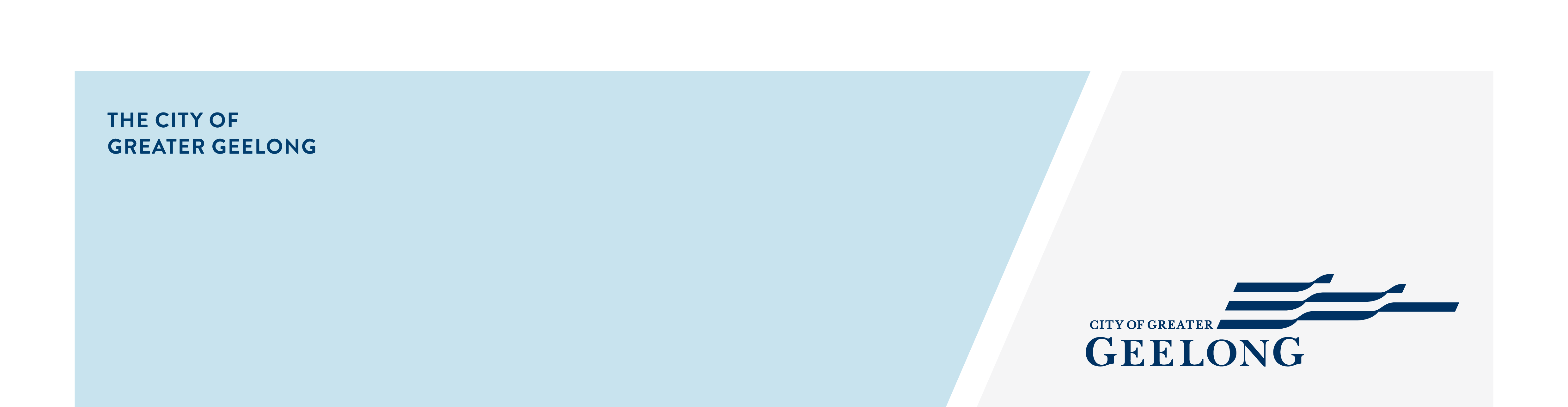 Landfill Site Landscape Plan	Feedback on the draft former South Geelong Landfill site Landscape plan has closed. The objective of the community engagement was to seek feedback on the proposed design, in particular from residents located within 500m of the site. The priority was to identify if there are any issues or opportunities that need to be considered in the finalisation of the landscape plan. We received 70 visitors to the Have Your Say webpage with two people providing feedback on the landscape plan. We have contacted these individuals directly to thank them for their feedback. The proposed landscape plan includes civil earthworks to reshape existing embankments, planting of native vegetation and installation of security fencing.Consultation took place from 1 July 2021, to 30 July 2021.Based on the visitation numbers to the Have Your Say Page and the positive feedback received there will be no changes made to the draft former South Geelong Landfill Landscape plan. The draft plan will be presented back to a full Council meeting for endorsement. It is anticipated that civil works will commence on the site in late 2021.community engagement summary How we EngagedHow we EngagedHow we EngagedInformation leaflet mailoutAn information leaflet was distributed on 1 July 2021 to all residents and businesses within 500m of the former South Geelong Landfill site Have Your Say Online PortalYoursay.geelongaustralia.com.auAn online HYS project page was designed to share relevant information to encourage community feedback from 1 July to 30 July 2021CONCLUSION/NEXT STEPS